MMuja‑Centaur Coal Mine Railway Act 1951Muja‑Centaur Coal Mine Railway Act 19511951/009 (15 Geo. VI No. 9)20 Nov 195120 Nov 1951Reprint 1 as at 26 Oct 2007 Reprint 1 as at 26 Oct 2007 Reprint 1 as at 26 Oct 2007 Reprint 1 as at 26 Oct 2007 Standardisation of Formatting Act 2010 s. 52010/01928 Jun 201011 Sep 2010 (see s. 2(b) and Gazette 10 Sep 2010 p. 4341)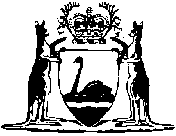 